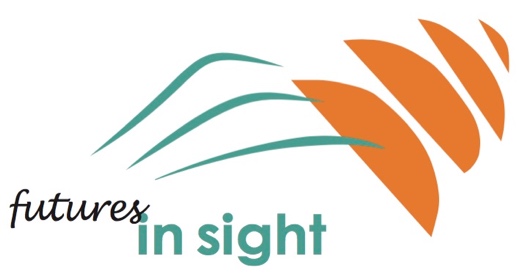 futures in sight Service CharterDream - Plan - Do: People with disability have voice, choice and controlTable of contents:Acknowledgement	2About us	2Who we support?	2How we work together with you?	2What we do?	3How you can help us	5Working with an advocate	5Privacy	5Your feedback matters	5Making a complaint about our service	6Acknowledgementfutures in sight acknowledges that our work is conducted on the lands of Aboriginal and Torres Strait Islander nations. We pay our respects to Elders past, present and future, for they hold the memories, traditions, Cultures and aspirations of Aboriginal and Torres Strait Islander communities. Sovereignty was never ceded.About us futures in sight is a company committed to working alongside people with disability, their families and allies to live the lives they choose.We are a diverse group of people who want to contribute to and share our knowledge and experiences with the people we support in order to create more inclusive and welcoming communities that work better for everyone.We are independent of traditional service provision and we are guided by people with disability and their supporters.Who we support? futures in sight works alongside people with disability and their families/allies.Under the NDIS we are registered to provide: Coordination of SupportPlan ManagementVarious capacity building supports Depending on the type of service you wish to receive from us, we provide: Plan Management services across Australia Coordination of Support and other capacity-building services mainly in Sydney and the Blue Mountains. But we also support individuals in other parts of Australia.How we work together with you?We are committed to working alongside people with disability, your families and allies to live the lives you choose.In our work we are guided by: each person with disability, their family and alliesthe principles and articles of the United Nations Convention on the Rights of Persons with Disabilitiesthe Australian Standards for Disability Servicesthe National Disability Insurance Act 2013 and associated rulesthe NDIS Practice Standards and the NDIS Code of Conductthe laws and regulations that govern companies like ours and agreements such as the ones we make together with you.futures in sight recognises that every person we work alongside is a unique individual and has the right to identify goals and outcomes which are important to you.Each individual has the right to support that respects their unique circumstances and personal goals. futures in sight will work alongside you to design and engage supports that recognise and build on your strengths and abilities in ways that are most appropriate for you.Everyone at futures insight is responsible for making sure that we do what we say we do. What we do? We work with you and the people who are important in your life tocreate possibilities,think creatively, andbuild on our shared knowledge to create the best outcomes for you.We can do this together with anyone who wants our services.
​
If you are eligible for NDIS, we can do this as part of your funded plan. For those eligible for NDIS, make sure you have the following in your plans:Support Coordination (Coordination of Supports)Capacity Building (Improved Social, Community and Civic Participation; Improved Daily Activity)Plan Management (Improved Life Choices)Coordination of SupportsThis is all about putting your plan into action. We can support you to:achieve your goalsfind the right people and organisations to help youcoordinate your paid and unpaid supports and servicesthink about supports outside of disability servicessort things out when they don’t go the way you wantspeak up so you can have more control over how your supports work for you.
​If you have an NDIS Plan or you are working on one AND you want help to put your plan into action ask for Support Coordination (NDIS Support Category: CB Coordination of Supports) in your plan.Capacity BuildingCapacity Building is the language used by the NDIS to describe anything to do with learning new skills and getting new knowledge to make choices and be more in control.
We can help you learn how to:have more choice and control over your life, your goals and your planthink outside the boxconnect with people who have similar experiences and interestsget the supports and services that are right for youask for what you needget more out of your fundingaccess your local communityIf you have an NDIS Plan or you are working on one AND you want to learn more, make sure you ask for Capacity Building (NDIS Support Category: CB Social, Community and Civic Participation, CB Daily Activity)​ in your plan.Plan ManagementThis is all about managing the funding and how invoices are paid.
Plan management is for people who want the choice and flexibility that comes with managing the funding, but who are not interested or not yet ready to do it all themselves (Self-Management).  We can:set up contracts with providersmanage payments and claimskeep track of your budgetgive you a monthly report about your NDIS spendingwork with you if you need to make changes.If you have an NDIS Plan or you are working on one AND you want to learn more, make sure you ask for Plan Management (NDIS Support Category: CB Improved Life Choices)​ in your plan.How you can help usTo help us provide the best possible service, we ask that you tell us: about you, including any requirements you haveif anything changes, like your contact details about other people we can work with to better assist you if you are unsure about any information we provide in advance, if you cannot attend a meeting with us your ideas, suggestions and feedback so we can improve our service. Working with an advocate We believe that independent advocacy is very important in the journey to full and active citizenship for people with disability. futures in sight is committed to independent advocacy as an individual and systems tool to ensure the rights of people with disability are protected and enhanced. futures in sight respects the rights of all people we support to have an independent advocate and actively facilitates access to advocacy support.Privacy We respect and protect the privacy and dignity of people with disability. We collect, store and update personal information to assist us in doing our work with you. This is done with strict confidentiality, guided by our Privacy, Dignity and Confidentiality Policy.Your feedback mattersWe want to provide services that work for you.To make that happen we want to hear from you and learn from what works and what does not work.We have an regular survey; every person we support (and the people who matter to you) can participate in that, but we value your feedback any time.To provide feedback you can:Speak with the person who is your key contact at futures in sightA futures in sight partner Donna Rhall ph. 0432 414 210 donna@futuresinsight.com.au); or Barbel Winter 0468 312 515 barbel@futuresinsight.com.au); Making a complaint about our service futures in sight strives to provide person-centred support directed by the interests and preferences of people with disability and their families. From time to time a person we support will not be satisfied with the assistance provided by futures in sight and will wish to make a complaint. futures in sight takes complaints very seriously and seeks to use them as opportunities to improve our support, not just to the complainant but to all people we support.futures in sight is committed to ensuring that complaints are dealt with in a responsive, efficient, effective, transparent, fair and economical way.To make a complaint may do so in writing or verbally to:any futures in sight Partner; the designated futures in sight Partner (Donna Rhall); ora relevant external agency depending on the nature of the complaint or an independent mediator.If the complaint is about:a Partner, the complaint will normally be dealt with by the designated futures in sight partner Donna Rhall ph. 0432 414 210 (written complaints may be sent to donna@futuresinsight.com.au ); orthe designated futures in sight Partner (Donna Rhall), the complaint can be put to the other futures in sight partner, Barbel Winter 0468 312 515 (written complaints may be sent to barbel@futuresinsight.com.au).We will work with you to resolve your complaint We will work with you, and those important to you, to resolve your complaint. We have an easy to use complaints process in place and different types of complaints may be managed in different ways. The futures in sight Partner who is assisting you can provide you with information about the best way to resolve it,Our approach is to: ensure that the process for making and resolving complaints is simple and easy to usethe process for making and resolving complaints is effectively communicated and promoted to all people we support and stakeholdersensures complaints or appeals are considered and are treated with respect and assessed fairly ensures complaints are responded to within 3 working daysis procedurally fair and follows principles of natural justicecomplies with all legislative requirements.If you feel that you do not want to complain to us directly or you feel we have not listened to your complaint, you can also complain to the NDIS Quality and Safeguards Commission. You can do so by:Phone: 1800 035 544 Or visiting their website: https://www.ndiscommission.gov.au/contact-us/make-complaint  The NDIS Commission can take complaints from anyone about:NDIS services or supports that were not provided in a safe and respectful wayNDIS services and supports that were not delivered to an appropriate standardhow an NDIS provider has managed a complaint about services or supports provided to an NDIS participant